Jaki to zawód?W mieszkaniu lament - zgasło światło, a żyć bez prądu nie jest łatwo. Przyszedł „czarodziej” więc do domu i oczywiście zaraz pomógł.Jaki zawód ma ten pan, co naprawi każdy kran?Kto w autobusie nie usiądzie w tyle i choć często jeździ, nie płaci 
za bilet?Nie jest kotem, a bez strachu po spadzistym chodzi dachu. Czarne ręce ma i twarz i ty go na pewno znasz.Jak się nazywają panie, których zajęciem jest gotowanie?Choć to nie rolnik, lecz rolę ma. Często w teatrze lub w filmie gra.Kto w białym fartuch przez cały dzień czeka, czy ktoś go poprosi 
o sprzedanie lekarstw?Kto ma na półkach książek bez liku? I dba o książki i czytelników?Kto to jest? Odgadnie chyba każde dziecko. Stoi przed orkiestrą. Wywija pałeczką.Ma płetwy na nogach, na plecach- powietrze. Bez trudu pokona dużą, mokrą przestrzeń.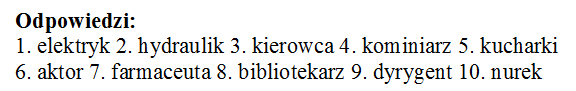 